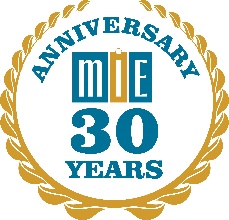 MIE National Conference for Legal Services AdministratorsJanuary 12 and 13, 2016Wyndham San Antonio RiverwalkDraft Description of Sessions 11/19/15The Employment Law Update:   ACA reporting, changes in overtime rules, and moreSocial Media as a Communications Strategy:  powerful internal and external uses, identifying audiences and goalsReasonable Accommodations:  HR issues, ADA, wellness, ergonomics. A panel discussion.Essential Staff May Soon Retire – What Do We Do To Preserve Their Knowledge?:  Transition planning for all key staff, developing the next generation of leadersData Breaches – Protecting client records, bank records; cyber insurance coverage, liabilities  Retention Issues – A Facilitated Plenary Discussion:  How to keep talent and diversity; local and statewide solutions; rural and urban solutions; salaries, stagnation and stress, teleworkData – How to Get Good Data into the System and How To Present It to Managers and BoardsPaperless Administration – achieving full functionality, AP, signing checks, electronic signatures for clientsHR Roundtable with a Focus on the Skills and Training an HR person Needs, outsourcing as a supplemental strategy